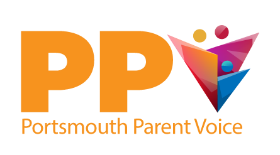 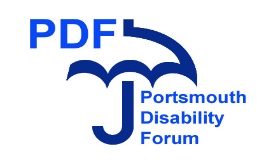 PARENT REPRESENTATIVE REGISTRATION FORMAbout youName:Address:Telephone:					Email:What aspect of PPV would you like to be involved in (please circle)?Steering Group			Strategic Meetings		VolunteeringAbout your childNature of child’s disability/special need:Does your child have an EHCP? 		           Yes		NoIs your child on SEN Support?			Yes		NoHow old is your child?Is your child in mainstream or special needs school, primary, secondary, college, employment or training (please circle), other please state:Signed: ………………………………………Date completed: ……………………………. 